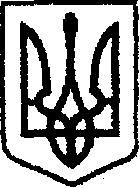 У К Р А Ї Н Ачернігівська обласна державна адміністрація         УПРАВЛІННЯ КАПІТАЛЬНОГО БУДІВНИЦТВАН А К А Звід 06 квітня 2021 року	                      Чернігів                                      № 44Про тендерний комітет та уповноважених осібВідповідно до статей 6, 41 Закону України «Про місцеві державні адміністрації», керуючись Законом України «Про публічні закупівлі», у зв’язку з виробничою необхідністю та з метою забезпечення діяльності тендерного комітету та уповноважених осіб, наказую:1. Призначити головою тендерного комітету Управління капітального будівництва Чернігівської обласної державної адміністрації Баглай Тетяну Петрівну, начальника відділу забезпечення будівництва технічною документацією.2. Затвердити склад тендерного комітету Управління капітального будівництва Чернігівської обласної державної адміністрації:3. Уповноваженим особам, для підготовки оголошення про проведення спрощених закупівель та вимог до предмета закупівлі, у разі необхідності залучати Баглай Т.П., начальника відділу забезпечення будівництва технічною документацією,  Власенка В.М., головного спеціаліста відділу забезпечення будівництва технічною документацією, Тестова О.В., провідного інженера відділу організації будівництва та технічного нагляду. 4. Внести зміни до наказу начальника Управління від 24.04.2020 № 88 «Про тендерний комітет та уповноважених осіб», виклавши п.2 наказу в новій редакції:«2. Призначити уповноваженими особами Управління капітального будівництва Чернігівської обласної державної адміністрації, відповідальними за організацію і проведення спрощених процедур закупівель та закупівель, вартість яких не перевищує 50 тис. гривень,  Артеменко І.А., заступника начальника відділу економічного аналізу та договорів, Богданову Л.Л., головного спеціаліста відділу економічного аналізу та договорів,          Мельниченко О.В., головного спеціаліста відділу економічного аналізу та договорів, Паньок І.О., провідного інженера відділу економічного аналізу та договорів.».5. Визнати такими, що втратили чинність, накази начальника Управління капітального будівництва Чернігівської обласної державної адміністрації від 08.01.2020 № 7, від 13.11.2020 № 304, від 26.11.2020 № 309, від 24.12.2020        № 330, від 04.08.2020 №198 та від 09.11.2020 №303.6.   Контроль за виконанням наказу залишаю за собою.Начальник                                                                                  Богдан КРИВЕНКО1. Баглай Тетяна Петрівна начальник відділу забезпечення будівництва технічною документацією, голова тендерного комітету;2. Середа Світлана Михайлівнаначальник відділу фінансового забезпечення – головний бухгалтер, член тендерного комітету; 3. Артеменко Ірина Анатоліївназаступник начальника відділу економічного аналізу та договорів, член тендерного комітету;4. Гмиря Віта Володимирівнаголовний спеціаліст відділу економічного аналізу та договорів, член тендерного комітету;5. Косенко Марина Сергіївнаголовний спеціаліст відділу економічного аналізу та договорів, член тендерного комітету.